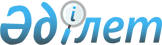 О внесении изменений в решение Кентауского городского маслихата от 22 декабря 2016 года № 59 "О городском бюджете на 2017-2019 годы"
					
			С истёкшим сроком
			
			
		
					Решение Кентауского городского маслихата Южно-Казахстанской области от 5 декабря 2017 года № 112. Зарегистрировано Департаментом юстиции Южно-Казахстанской области 8 декабря 2017 года № 4294. Срок действия решения - до 1 января 2018 года
      В соответствии с пунктом 5 статьи 109 Бюджетного кодекса Республики Казахстан от 4 декабря 2008 года, подпунктом 1) пункта 1 статьи 6 Закона Республики Казахстан от 23 января 2001 года "О местном государственном управлении и самоуправлении в Республике Казахстан" и решением Южно-Казахстанского областного маслихата от 30 ноября 2017 года № 17/205-VI "О внесении изменений и дополнения в решение Южно-Казахстанского областного маслихата от 9 декабря 2016 года № 8/74-VI "Об областном бюджете на 2017-2019 годы", зарегистрированного в Реестре государственной регистрации нормативных правовых актов за № 4287, Кентауский городской маслихат РЕШИЛ:
      1. Внести в решение Кентауского городского маслихата от 22 декабря 2016 года № 59 "О городском бюджете на 2017-2019 годы" (зарегистрировано в Реестре государственной регистрации нормативных правовых актов за № 3934, опубликовано 7 января 2017 года в газете "Кентау" и в Эталонном контрольном банке нормативно правовых актов Республики Казахстан в электронном виде 7 января 2017 года) следующие изменения:
      пункт 1 изложить в следующей редакции:
      "1. Утвердить городской бюджет города Кентау на 2017-2019 годы согласно приложениям 1, 2 и 3 соответственно, в том числе на 2017 год в следующих объемах:
      1) доходы – 11 167 824 тысяч тенге, в том числе по:
      налоговым поступлениям – 982 994 тысяч тенге;
      неналоговым поступлениям – 29 318 тысяч тенге;
      поступления от продажи основного капитала – 40 287 тысяч тенге;
      поступлениям трансфертов – 10 115 225 тысяч тенге;
      2) затраты – 11 248 123 тысяч тенге;
      3) чистое бюджетное кредитование – 2 478 тысяч тенге, в том числе:
      бюджетные кредиты – 3 404 тысяч тенге;
      погашение бюджетных кредитов – 926 тысяч тенге;
      4) сальдо по операциям с финансовыми активами – 0:
      приобретение финансовых активов – 0;
      поступления от продажи финансовых активов государства – 0;
      5) дефицит бюджета – -82 777 тысяч тенге;
      6) финансирование дефицита бюджета – 82 777 тысяч тенге, в том числе:
      поступление займов – 3 404 тысяч тенге;
      погашение займов – 926 тысяч тенге;
      используемые остатки бюджетных средств – 80 299 тысяч тенге.".
      2. Приложение 1, 2 и 6 к указанному решению изложить в новой редакции согласно приложениям 1, 2 и 3 к настоящему решению.
      3. Государственному учреждению "Аппарат Кентауского городского маслихата" в установленном законодательством Республики Казахстан порядке обеспечить:
      1) государственную регистрацию настоящего решения в территориальном органе юстиции;
      2) в течение десяти календарных дней со дня государственной регистрации настоящего решения маслихата направление его копии в бумажном и электронном виде на казахском и русском языках в Республиканское государственное предприятие не праве хозяйственного ведения "Республиканский центр правовой информации" для официального опубликования и включения в Эталонный контрольный банк нормативных правовых актов Республики Казахстан;
      3) в течение десяти календарных дней после государственной регистрации настоящего решения направление его копии на официальное опубликование в периодические печатные издания, распространяемых на территрии города Кентау;
      4) размещение настоящего решение на интернет-ресурсе Кентауского городского маслихата после его официального опубликования.
      4. Настоящее решение вводится в действие с 1 января 2017 года. Городской бюджет на 2017 год Городской бюджет на 2018 год Перечень местных бюджетных программ по сельским округам на 2017 год
					© 2012. РГП на ПХВ «Институт законодательства и правовой информации Республики Казахстан» Министерства юстиции Республики Казахстан
				
      Председатель сессии

      городского маслихата

Г. Андосов

      Секретарь городского 

      маслихата

Т. Балабиев
Приложение 1
к решению Кентауского
городского маслихата
от 5 декабря 2017 года № 112Приложение 1
к решению Кентауского
городского маслихата
от 22 декабря 2016 года № 59
Категория
Категория
Категория
Категория
Категория
Сумма (тысяч тенге)
Класс
Класс
Класс
Класс
Сумма (тысяч тенге)
Подкласс
Подкласс
Подкласс
Сумма (тысяч тенге)
1
1
1
1
2
3
I. Доходы
11 167 824
1 
Налоговые поступления
982 994
01
Подоходный налог 
500 492
2 
Индивидуальный подоходный налог 
500 492
03
Социальный налог
246 250
1 
Социальный налог
246 250
04
Hалоги на собственность 
178 014
1 
Hалоги на имущество 
71 152
3 
Земельный налог 
27 696
4 
Hалог на транспортные средства
78 561
5 
Единый земельный налог
605
05
Внутренние налоги на товары, работы и услуги
43 713
2 
Акцизы
4 202
3 
Поступления за использование природных и других ресурсов
7 811
4 
Сборы за ведение предпринимательской и профессиональной деятельности 
30 700
5 
Налог на игорный бизнес 
1 000
07
Прочие налоги 
2 625
1 
Прочие налоги 
2 625
08
Обязательные платежи, взимаемые за совершение юридически значимых действий и (или) выдачу документов уполномоченными на то государственными органами или должностными лицами 
11 900
1 
Государственная пошлина 
11 900
2 
Неналоговые поступления 
29 318
01
Доходы от государственной собственности 
8 675
1 
Поступления части чистого дохода государственных предприятий
292
5 
Доходы от аренды имущества, находящегося в государственной собственности 
8 383
06
Прочие неналоговые поступления 
20 643
1 
Прочие неналоговые поступления 
20 643
3 
Поступления от продажи основного капитала 
40 287
01
Продажа государственного имущества, закрепленного за государственными учреждениями
24 752
1
Продажа государственного имущества, закрепленного за государственными учреждениями
24 752
03
Продажа земли и нематериальных активов 
15 535
1 
Продажа земли 
15 535
4 
Поступления трансфертов 
10 115 225
02
Трансферты из вышестоящих органов государственного управления
10 115 225
2 
Трансферты из областного бюджета
10 115 225
Функциональная группа
Функциональная группа
Функциональная группа
Функциональная группа
Функциональная группа
Сумма (тысяч тенге)
Функциональная подгруппа
Функциональная подгруппа
Функциональная подгруппа
Функциональная подгруппа
Сумма (тысяч тенге)
Администратор бюджетных программ
Администратор бюджетных программ
Администратор бюджетных программ
Сумма (тысяч тенге)
Программа
Программа
Сумма (тысяч тенге)
Наименование
Сумма (тысяч тенге)
2. Затраты
11 248 123
01
Государственные услуги общего характера
340 953
1
Представительные, исполнительные и другие органы, выполняющие общие функции государственного управления
232 152
112
Аппарат маслихата района (города областного значения)
26 870
001
Услуги по обеспечению деятельности маслихата района (города областного значения)
17 880
003
Капитальные расходы государственного органа 
8 990
122
Аппарат акима района (города областного значения)
105 657
001
Услуги по обеспечению деятельности акима района (города областного значения)
91 450
003
Капитальные расходы государственного органа 
14 207
123
Аппарат акима района в городе, города районного значения, поселка, села, сельского округа
99 625
001
Услуги по обеспечению деятельности акима района в городе, города районного значения, поселка, села, сельского округа
97 545
022
Капитальные расходы государственного органа
860
032
Капитальные расходы подведомственных государственных учреждений и организаций
1 220
2
Финансовая деятельность
305
459
Отдел экономики и финансов района (города областного значения)
305
010
Приватизация, управление коммунальным имуществом, постприватизационная деятельность и регулирование споров, связанных с этим
305
5
Планирование и статистическая деятельность
2 000
459
Отдел экономики и финансов района (города областного значения)
2 000
061
Проведение мероприятий за счет резерва Правительства Республики Казахстан для жизнеобеспечения населения при ликвидации чрезвычайных ситуаций природного и техногенного характера
2 000
9
Прочие государственные услуги общего характера
106 496
458
Отдел жилищно-коммунального хозяйства, пассажирского транспорта и автомобильных дорог района (города областного значения)
41 741
001
Услуги по реализации государственной политики на местном уровне в области жилищно-коммунального хозяйства, пассажирского транспорта и автомобильных дорог
38 804
013
Капитальные расходы государственного органа 
2 937
459
Отдел экономики и финансов района (города областного значения)
41 130
001
Услуги по реализации государственной политики в области формирования и развития экономической политики, государственного планирования, исполнения бюджета и управления коммунальной собственностью района (города областного значения)
41 130
482
Отдел предпринимательства и туризма района (города областного значения)
23 625
001
Услуги по реализации государственной политики на местном уровне в области развития предпринимательства и туризма
23 625
02
Оборона
595 570
1
Военные нужды
11 872
122
Аппарат акима района (города областного значения)
11 872
005
Мероприятия в рамках исполнения всеобщей воинской обязанности
11 872
2
Организация работы по чрезвычайным ситуациям
583 698
122
Аппарат акима района (города областного значения)
583 698
006
Предупреждение и ликвидация чрезвычайных ситуаций масштаба района (города областного значения)
583 208
007
Мероприятия по профилактике и тушению степных пожаров районного (городского) масштаба, а также пожаров в населенных пунктах, в которых не созданы органы государственной противопожарной службы
490
03
Общественный порядок, безопасность, правовая, судебная, уголовно-исполнительная деятельность
27 792
9
Прочие услуги в области общественного порядка и безопасности
27 792
458
Отдел жилищно-коммунального хозяйства, пассажирского транспорта и автомобильных дорог района (города областного значения)
27 792
021
Обеспечение безопасности дорожного движения в населенных пунктах
27 792
04
Образование
4 645 994
1
Дошкольное воспитание и обучение
1 074 826
123
Аппарат акима района в городе, города районного значения, поселка, села, сельского округа
198 807
004
Обеспечение деятельности организаций дошкольного воспитания и обучения
137 011
041
Реализация государственного образовательного заказа в дошкольных организациях образования
61 796
464
Отдел образования района (города областного значения)
876 019
009
Обеспечение деятельности организаций дошкольного воспитания и обучения
249 598
040
Реализация государственного образовательного заказа в дошкольных организациях образования
626 421
2
Начальное, основное среднее и общее среднее образование
3 295 527
123
Аппарат акима района в городе, города районного значения, поселка, села, сельского округа
2 050
005
Организация бесплатного подвоза учащихся до школы и обратно в сельской местности
2 050
464
Отдел образования района (города областного значения)
3 288 197
003
Общеобразовательное обучение
3 154 478
006
Дополнительное образование для детей
133 719
467
Отдел строительства района (города областного значения)
5 280
024
Строительство и реконструкция объектов начального, основного среднего и общего среднего образования
5 280
9
Прочие услуги в области образования
275 641
464
Отдел образования района (города областного значения)
275 641
001
Услуги по реализации государственной политики на местном уровне в области образования 
10 322
005
Приобретение и доставка учебников, учебно-методических комплексов для государственных учреждений образования района (города областного значения)
132 755
007
Проведение школьных олимпиад, внешкольных мероприятий и конкурсов районного (городского) масштаба
840
015
Ежемесячные выплаты денежных средств опекунам (попечителям) на содержание ребенка-сироты (детей-сирот), и ребенка (детей), оставшегося без попечения родителей
31 104
067
Капитальные расходы подведомственных государственных учреждений и организаций
100 620
05
Здравоохранение
26
9
Прочие услуги в области здравоохранения
26
123
Аппарат акима района в городе, города районного значения, поселка, села, сельского округа
26
002
Организация в экстренных случаях доставки тяжелобольных людей до ближайшей организации здравоохранения, оказывающей врачебную помощь
26
06
Социальная помощь и социальное обеспечение
984 374
1
Социальное обеспечение
470 528
451
Отдел занятости и социальных программ района (города областного значения)
465 083
016
Государственные пособия на детей до 18 лет
173 119
025
Внедрение обусловленной денежной помощи по проекту "Өрлеу"
291 964
464
Отдел образования района (города областного значения)
5 445
030
Содержание ребенка (детей), переданного патронатным воспитателям
5 445
2
Социальная помощь
469 581
123
Аппарат акима района в городе, города районного значения, поселка, села, сельского округа
11 139
003
Оказание социальной помощи нуждающимся гражданам на дому
11 139
451
Отдел занятости и социальных программ района (города областного значения)
456 974
002
Программа занятости
190 194
004
Оказание социальной помощи на приобретение топлива специалистам здравоохранения, образования, социального обеспечения, культуры, спорта и ветеринарии в сельской местности в соответствии с законодательством Республики Казахстан
9 983
006
Оказание жилищной помощи
13 767
007
Социальная помощь отдельным категориям нуждающихся граждан по решениям местных представительных органов
38 385
010
Материальное обеспечение детей-инвалидов, воспитывающихся и обучающихся на дому
2 081
014
Оказание социальной помощи нуждающимся гражданам на дому
45 070
017
Обеспечение нуждающихся инвалидов обязательными гигиеническими средствами и предоставление услуг специалистами жестового языка, индивидуальными помощниками в соответствии с индивидуальной программой реабилитации инвалида
129 647
023
Обеспечение деятельности центров занятости населения
27 847
464
Отдел образования района (города областного значения)
1 468
008
Социальная поддержка обучающихся и воспитанников организаций образования очной формы обучения в виде льготного проезда на общественном транспорте (кроме такси) по решению местных представительных органов
1 468
9
Прочие услуги в области социальной помощи и социального обеспечения
44 265
451
Отдел занятости и социальных программ района (города областного значения)
44 265
001
Услуги по реализации государственной политики на местном уровне в области обеспечения занятости и реализации социальных программ для населения
36 403
011
Оплата услуг по зачислению, выплате и доставке пособий и других социальных выплат
3 705
050
Реализация Плана мероприятий по обеспечению прав и улучшению качества жизни инвалидов в Республике Казахстан на 2012 – 2018 годы
4 157
07
Жилищно-коммунальное хозяйство
2 488 693
1
Жилищное хозяйство
391 004
458
Отдел жилищно-коммунального хозяйства, пассажирского транспорта и автомобильных дорог района (города областного значения)
13 280
006
Мероприятия, направленные на поддержание сейсмоустойчивости жилых зданий, расположенных в сейсмоопасных регионах Республики Казахстан
9 680
049
Проведение энергетического аудита многоквартирных жилых домов 
3 600
467
Отдел строительства района (города областного значения)
364 964
003
Проектирование и (или) строительство, реконструкция жилья коммунального жилищного фонда
324 855
004
Проектирование, развитие и (или) обустройство инженерно-коммуникационной инфраструктуры
40 109
479
Отдел жилищной инспекции района (города областного значения)
12 760
001
Услуги по реализации государственной политики на местном уровне в области жилищного фонда
12 760
2
Коммунальное хозяйство
1 486 164
458
Отдел жилищно-коммунального хозяйства, пассажирского транспорта и автомобильных дорог района (города областного значения)
1 486 164
026
Организация эксплуатации тепловых сетей, находящихся в коммунальной собственности районов (городов областного значения)
25 162
029
Развитие системы водоснабжения и водоотведения 
1 050 112
048
Развитие благоустройства городов и населенных пунктов
0
058
Развитие системы водоснабжения и водоотведения в сельских населенных пунктах
410 890
3
Благоустройство населенных пунктов
611 525
123
Аппарат акима района в городе, города районного значения, поселка, села, сельского округа
5 734
008
Освещение улиц населенных пунктов
1 359
010
Содержание мест захоронений и погребение безродных
66
011
Благоустройство и озеленение населенных пунктов
4 309
458
Отдел жилищно-коммунального хозяйства, пассажирского транспорта и автомобильных дорог района (города областного значения)
605 791
015
Освещение улиц в населенных пунктах
47 835
016
Обеспечение санитарии населенных пунктов
57 966
017
Содержание мест захоронений и захоронение безродных
1 891
018
Благоустройство и озеленение населенных пунктов
498 099
08
Культура, спорт, туризм и информационное пространство
615 072
1
Деятельность в области культуры
41 688
455
Отдел культуры и развития языков района (города областного значения)
41 688
003
Поддержка культурно-досуговой работы
41 688
2
Спорт
451 271
465
Отдел физической культуры и спорта района (города областного значения)
133 952
001
Услуги по реализации государственной политики на местном уровне в сфере физической культуры и спорта
9 732
005
Развитие массового спорта и национальных видов спорта 
116 272
006
Проведение спортивных соревнований на районном (города областного значения) уровне
3 337
007
Подготовка и участие членов сборных команд района (города областного значения) по различным видам спорта на областных спортивных соревнованиях
4 611
467
Отдел строительства района (города областного значения)
317 319
008
Развитие объектов спорта
317 319
3
Информационное пространство
59 557
455
Отдел культуры и развития языков района (города областного значения)
47 126
006
Функционирование районных (городских) библиотек
40 273
007
Развитие государственного языка и других языков народа Казахстана
6 853
456
Отдел внутренней политики района (города областного значения)
12 431
002
Услуги по проведению государственной информационной политики
12 431
9
Прочие услуги по организации культуры, спорта, туризма и информационного пространства
62 556
455
Отдел культуры и развития языков района (города областного значения)
19 738
001
Услуги по реализации государственной политики на местном уровне в области развития языков и культуры
17 688
032
Капитальные расходы подведомственных государственных учреждений и организаций
2 050
456
Отдел внутренней политики района (города областного значения)
42 818
001
Услуги по реализации государственной политики на местном уровне в области информации, укрепления государственности и формирования социального оптимизма граждан
16 223
003
Реализация мероприятий в сфере молодежной политики
26 191
006
Капитальные расходы государственного органа 
188
032
Капитальные расходы подведомственных государственных учреждений и организаций
216
09
Топливно-энергетический комплекс и недропользование
334 615
9
Прочие услуги в области топливно-энергетического комплекса и недропользования
334 615
458
Отдел жилищно-коммунального хозяйства, пассажирского транспорта и автомобильных дорог района (города областного значения)
334 615
036
Развитие газотранспортной системы 
334 615
10
Сельское, водное, лесное, рыбное хозяйство, особо охраняемые природные территории, охрана окружающей среды и животного мира, земельные отношения
86 076
1
Сельское хозяйство
84 717
473
Отдел ветеринарии района (города областного значения)
62 589
001
Услуги по реализации государственной политики на местном уровне в сфере ветеринарии
19 586
005
Обеспечение функционирования скотомогильников (биотермических ям) 
1 201
006
Организация санитарного убоя больных животных
210
007
Организация отлова и уничтожения бродячих собак и кошек
3 886
008
Возмещение владельцам стоимости изымаемых и уничтожаемых больных животных, продуктов и сырья животного происхождения
446
009
Проведение ветеринарных мероприятий по энзоотическим болезням животных
9 217
010
Проведение мероприятий по идентификации сельскохозяйственных животных
492
011
Проведение противоэпизоотических мероприятий
27 551
477
Отдел сельского хозяйства и земельных отношений района (города областного значения) 
22 128
001
Услуги по реализации государственной политики на местном уровне в сфере сельского хозяйства и земельных отношений
22 128
9
Прочие услуги в области сельского, водного, лесного, рыбного хозяйства, охраны окружающей среды и земельных отношений
1 359
459
Отдел экономики и финансов района (города областного значения)
1 359
099
Реализация мер по оказанию социальной поддержки специалистов
1 359
11
Промышленность, архитектурная, градостроительная и строительная деятельность
76 698
2
Архитектурная, градостроительная и строительная деятельность
76 698
467
Отдел строительства района (города областного значения)
16 682
001
Услуги по реализации государственной политики на местном уровне в области строительства
16 682
468
Отдел архитектуры и градостроительства района (города областного значения)
60 016
001
Услуги по реализации государственной политики в области архитектуры и градостроительства на местном уровне 
14 140
003
Разработка схем градостроительного развития территории района и генеральных планов населенных пунктов
45 876
12
Транспорт и коммуникации
235 681
1
Автомобильный транспорт
235 681
123
Аппарат акима района в городе, города районного значения, поселка, села, сельского округа
11 867
013
Обеспечение функционирования автомобильных дорог в городах районного значения, поселках, селах, сельских округах
2 523
045
Капитальный и средний ремонт автомобильных дорог улиц населенных пунктов
9 344
458
Отдел жилищно-коммунального хозяйства, пассажирского транспорта и автомобильных дорог района (города областного значения)
223 814
022
Развитие транспортной инфраструктуры
7 368
023
Обеспечение функционирования автомобильных дорог
17 156
045
Капитальный и средний ремонт автомобильных дорог районного значения и улиц населенных пунктов
199 290
13
Прочие
759 028
9
Прочие
759 028
123
Аппарат акима района в городе, города районного значения, поселка, села, сельского округа
24 375
040
Реализация мер по содействию экономическому развитию регионов в рамках Программы развития регионов до 2020 года
24 375
467
Отдел строительства района (города областного значения)
228 926
085
Реализация бюджетных инвестиционных проектов в моногородах
228 926
479
Отдел жилищной инспекции района (города областного значения)
505 727
065
Формирование или увеличение уставного капитала юридических лиц
505 727
14
Обслуживание долга
33
1
Обслуживание долга
33
459
Отдел экономики и финансов района (города областного значения)
33
021
Обслуживание долга местных исполнительных органов по выплате вознаграждений и иных платежей по займам из областного бюджета
33
15
Трансферты
57 518
1
Трансферты
57 518
459
Отдел экономики и финансов района (города областного значения)
57 518
006
Возврат неиспользованных (недоиспользованных) целевых трансфертов
13 693
024
Целевые текущие трансферты из нижестоящего бюджета на компенсацию потерь вышестоящего бюджета в связи с изменением законодательства
16 548
051
Трансферты органам местного самоуправления
22 098
054
Возврат сумм неиспользованных (недоиспользованных) целевых трансфертов, выделенных из республиканского бюджета за счет целевого трансферта из Национального фонда Республики Казахстан
5 179
3. Чистое бюджетное кредитование
2 478
Функциональная группа
Функциональная группа
Функциональная группа
Функциональная группа
Функциональная группа
Сумма (тысяч тенге)
Функциональная подгруппа
Функциональная подгруппа
Функциональная подгруппа
Функциональная подгруппа
Сумма (тысяч тенге)
Администратор бюджетных программ
Администратор бюджетных программ
Администратор бюджетных программ
Сумма (тысяч тенге)
Программа
Программа
Сумма (тысяч тенге)
Наименование
Сумма (тысяч тенге)
Бюджетные кредиты
3 404
10
Сельское, водное, лесное, рыбное хозяйство, особо охраняемые природные территории, охрана окружающей среды и животного мира, земельные отношения 
3 404
01
Сельское хозяйство
3 404
459
Отдел экономики и финансов района (города областного значения)
3 404
018
Бюджетные кредиты для реализации мер социальной поддержки специалистов
3 404
Категория
Категория
Категория
Категория
Категория
Сумма (тысяч тенге)
Класс
Класс
Класс
Класс
Сумма (тысяч тенге)
Подкласс
Подкласс
Подкласс
Сумма (тысяч тенге)
Специфика
Специфика
Сумма (тысяч тенге)
Сумма (тысяч тенге)
Погашение бюджетных кредитов 
926
5 
Погашение бюджетных кредитов 
926
01
Погашение бюджетных кредитов 
926
1 
Погашение бюджетных кредитов, выданных из государственного бюджета 
926
13
Погашение бюджетных кредитов, выданных из местного бюджета физическим лицам
926
4. Сальдо по операциям с финансовыми активами
0
Функциональная группа
Функциональная группа
Функциональная группа
Функциональная группа
Функциональная группа
Сумма (тысяч тенге)
Функциональная подгруппа
Функциональная подгруппа
Функциональная подгруппа
Функциональная подгруппа
Сумма (тысяч тенге)
Администратор бюджетных программ
Администратор бюджетных программ
Администратор бюджетных программ
Сумма (тысяч тенге)
Программа
Программа
Сумма (тысяч тенге)
Наименование
Сумма (тысяч тенге)
Приобретение финансовых активов
0
Поступления от продажи финансовых активов государства
0
5. Дефицит бюджета
-82 777
6. Финансирование дефицита бюджета
82 777
Категория
Категория
Категория
Категория
Категория
Сумма (тысяч тенге)
Класс
Класс
Класс
Класс
Сумма (тысяч тенге)
Подкласс
Подкласс
Подкласс
Сумма (тысяч тенге)
Специфика
Специфика
Сумма (тысяч тенге)
Наименование
Сумма (тысяч тенге)
Поступление займов
3404
7
Поступление займов
3404
01
Внутренние государственные займы
3404
2
Договоры займа
3404
03
Займы, получаемые местным исполнительным органом района (города областного значения)
3404
Функциональная группа
Функциональная группа
Функциональная группа
Функциональная группа
Функциональная группа
Сумма (тысяч тенге)
Функциональная подгруппа
Функциональная подгруппа
Функциональная подгруппа
Функциональная подгруппа
Сумма (тысяч тенге)
Администратор бюджетных программ
Администратор бюджетных программ
Администратор бюджетных программ
Сумма (тысяч тенге)
Программа
Программа
Сумма (тысяч тенге)
Наименование
Сумма (тысяч тенге)
Погашение займов
926
16
Погашение займов
926
1
Погашение займов
926
459
Отдел экономики и финансов района (города областного значения)
926
005
Погашение долга местного исполнительного органа перед вышестоящим бюджетом
926
Используемые остатки бюджетных средств
80 299Приложение 2
к решению Кентауского
городского маслихата
от 5 декабря 2017 года № 112Приложение 2
к решению Кентауского
городского маслихата
от 22 декабря 2016 года № 59
Категория
Категория
Категория
Категория
Категория
Сумма (тысяч тенге)
Класс
Класс
Класс
Класс
Сумма (тысяч тенге)
Подкласс
Подкласс
Подкласс
Сумма (тысяч тенге)
Сумма (тысяч тенге)
Сумма (тысяч тенге)
1
1
1
1
2
3
I. Доходы
11 673 043
1 
Налоговые поступления
797 001
01
Подоходный налог 
301 741
2 
Индивидуальный подоходный налог 
301 741
03
Социальный налог
234 981
1 
Социальный налог
234 981
04
Hалоги на собственность 
191 230
1 
Hалоги на имущество 
78 862
3 
Земельный налог 
31 168
4 
Hалог на транспортные средства 
80 847
5 
Единый земельный налог 
353
05
Внутренние налоги на товары, работы и услуги
51 768
2 
Акцизы 
4 496
3 
Поступления за использование природных и других ресурсов 
8 358
4 
Сборы за ведение предпринимательской и профессиональной деятельности 
37 952
5 
Налог на игорный бизнес 
962
07
Прочие налоги 
2 809
1 
Прочие налоги 
2 809
08
Обязательные платежи, взимаемые за совершение юридически значимых действий и (или) выдачу документов уполномоченными на то государственными органами или должностными лицами 
14 472
1 
Государственная пошлина 
14 472
2 
Неналоговые поступления 
32 164
01
Доходы от государственной собственности 
10 112
1 
Поступления части чистого дохода государственных предприятий
1 142
5 
Доходы от аренды имущества, находящегося в государственной собственности 
8 970
04
Штрафы, пени, санкции, взыскания, налагаемые государственными учреждениями, финансируемыми из государственного бюджета, а также содержащимися и финансируемыми из бюджета (сметы расходов) Национального Банка Республики Казахстан 
0
1
Штрафы, пени, санкции, взыскания, налагаемые государственными учреждениями, финансируемыми из государственного бюджета, а также содержащимися и финансируемыми из бюджета (сметы расходов) Национального Банка Республики Казахстан, за исключением поступлений от организаций нефтяного сектора 
0
06
Прочие неналоговые поступления 
22 052
03
Продажа земли и нематериальных активов 
16 610
1 
Продажа земли 
16 610
4 
Поступления трансфертов 
10 827 268
02
Трансферты из вышестоящих органов государственного управления
10 827 268
2 
Трансферты из областного бюджета
10 827 268
Функциональная группа
Функциональная группа
Функциональная группа
Функциональная группа
Функциональная группа
Сумма (тысяч тенге)
Функциональная подгруппа
Функциональная подгруппа
Функциональная подгруппа
Функциональная подгруппа
Сумма (тысяч тенге)
Администратор бюджетных программ
Администратор бюджетных программ
Администратор бюджетных программ
Сумма (тысяч тенге)
Программа
Программа
Сумма (тысяч тенге)
Наименование
Сумма (тысяч тенге)
2. Затраты
11 673 043
01
Государственные услуги общего характера
318 737
1
Представительные, исполнительные и другие органы, выполняющие общие функции государственного управления
215 835
112
Аппарат маслихата района (города областного значения)
17 370
001
Услуги по обеспечению деятельности маслихата района (города областного значения)
17 370
122
Аппарат акима района (города областного значения)
95 152
001
Услуги по обеспечению деятельности акима района (города областного значения)
95 152
123
Аппарат акима района в городе, города районного значения, поселка, села, сельского округа
103 313
001
Услуги по обеспечению деятельности акима района в городе, города районного значения, поселка, села, сельского округа
103 099
022
Капитальные расходы государственного органа
214
2
Финансовая деятельность
1 199
459
Отдел экономики и финансов района (города областного значения)
1 199
003
Проведение оценки имущества в целях налогообложения
612
010
Приватизация, управление коммунальным имуществом, постприватизационная деятельность и регулирование споров, связанных с этим
587
9
Прочие государственные услуги общего характера
101 703
458
Отдел жилищно-коммунального хозяйства, пассажирского транспорта и автомобильных дорог района (города областного значения)
38 148
001
Услуги по реализации государственной политики на местном уровне в области жилищно-коммунального хозяйства, пассажирского транспорта и автомобильных дорог
38 148
459
Отдел экономики и финансов района (города областного значения)
43 188
482
Отдел предпринимательства и туризма района (города областного значения)
20 367
001
Услуги по реализации государственной политики на местном уровне в области развития предпринимательства и туризма
20 367
02
Оборона
304 919
1
Военные нужды
12 898
122
Аппарат акима района (города областного значения)
12 898
005
Мероприятия в рамках исполнения всеобщей воинской обязанности
12 898
2
Организация работы по чрезвычайным ситуациям
292 021
122
Аппарат акима района (города областного значения)
292 021
006
Предупреждение и ликвидация чрезвычайных ситуаций масштаба района (города областного значения)
291 490
007
Мероприятия по профилактике и тушению степных пожаров районного (городского) масштаба, а также пожаров в населенных пунктах, в которых не созданы органы государственной противопожарной службы
531
03
Общественный порядок, безопасность, правовая, судебная, уголовно-исполнительная деятельность
26 236
9
Прочие услуги в области общественного порядка и безопасности
26 236
458
Отдел жилищно-коммунального хозяйства, пассажирского транспорта и автомобильных дорог района (города областного значения)
26 236
021
Обеспечение безопасности дорожного движения в населенных пунктах
26 236
04
Образование
5 258 693
1
Дошкольное воспитание и обучение
1 194 010
123
Аппарат акима района в городе, города районного значения, поселка, села, сельского округа
207 517
004
Обеспечение деятельности организаций дошкольного воспитания и обучения
148 526
041
Реализация государственного образовательного заказа в дошкольных организациях образования
58 991
464
Отдел образования района (города областного значения)
986 493
009
Обеспечение деятельности организаций дошкольного воспитания и обучения
262 449
040
Реализация государственного образовательного заказа в дошкольных организациях образования
724 044
2
Начальное, основное среднее и общее среднее образование
3 586 656
123
Аппарат акима района в городе, города районного значения, поселка, села, сельского округа
6 220
005
Организация бесплатного подвоза учащихся до школы и обратно в сельской местности
6 220
464
Отдел образования района (города областного значения)
3 580 436
003
Общеобразовательное обучение
3 440 770
006
Дополнительное образование для детей
139 666
467
Отдел строительства района (города областного значения)
0
024
Строительство и реконструкция объектов начального, основного среднего и общего среднего образования
9
Прочие услуги в области образования
478 027
464
Отдел образования района (города областного значения)
478 027
001
Услуги по реализации государственной политики на местном уровне в области образования 
11 877
005
Приобретение и доставка учебников, учебно-методических комплексов для государственных учреждений образования района (города областного значения)
78 790
007
Проведение школьных олимпиад, внешкольных мероприятий и конкурсов районного (городского) масштаба
899
015
Ежемесячные выплаты денежных средств опекунам (попечителям) на содержание ребенка-сироты (детей-сирот), и ребенка (детей), оставшегося без попечения родителей
44 417
022
Выплата единовременных денежных средств казахстанским гражданам, усыновившим (удочерившим) ребенка (детей)-сироту и ребенка (детей), оставшегося без попечения родителей 
546
067
Капитальные расходы подведомственных государственных учреждений и организаций
341 498
05
Здравоохранение
74
9
Прочие услуги в области здравоохранения
74
123
Аппарат акима района в городе, города районного значения, поселка, села, сельского округа
74
002
Организация в экстренных случаях доставки тяжелобольных людей до ближайшей организации здравоохранения, оказывающей врачебную помощь
74
06
Социальная помощь и социальное обеспечение
510 236
1
Социальное обеспечение
210 380
451
Отдел занятости и социальных программ района (города областного значения)
198 948
005
Государственная адресная социальная помощь
1 924
025
Внедрение обусловленной денежной помощи по проекту "Өрлеу"
18 623
464
Отдел образования района (города областного значения)
11 432
030
Содержание ребенка (детей), переданного патронатным воспитателям
11 432
2
Социальная помощь
252 470
123
Аппарат акима района в городе, города районного значения, поселка, села, сельского округа
13 183
003
Оказание социальной помощи нуждающимся гражданам на дому
13 183
451
Отдел занятости и социальных программ района (города областного значения)
237 375
002
Программа занятости
41 192
004
Оказание социальной помощи на приобретение топлива специалистам здравоохранения, образования, социального обеспечения, культуры, спорта и ветеринарии в сельской местности в соответствии с законодательством Республики Казахстан
9 664
006
Оказание жилищной помощи
31 419
007
Социальная помощь отдельным категориям нуждающихся граждан по решениям местных представительных органов
38 584
010
Материальное обеспечение детей-инвалидов, воспитывающихся и обучающихся на дому
2 142
014
Оказание социальной помощи нуждающимся гражданам на дому
47 775
017
Обеспечение нуждающихся инвалидов обязательными гигиеническими средствами и предоставление услуг специалистами жестового языка, индивидуальными помощниками в соответствии с индивидуальной программой реабилитации инвалида
39 765
023
Обеспечение деятельности центров занятости населения
26 834
464
Отдел образования района (города областного значения)
1 912
008
Социальная поддержка обучающихся и воспитанников организаций образования очной формы обучения в виде льготного проезда на общественном транспорте (кроме такси) по решению местных представительных органов
1 912
9
Прочие услуги в области социальной помощи и социального обеспечения
47 386
451
Отдел занятости и социальных программ района (города областного значения)
47 386
001
Услуги по реализации государственной политики на местном уровне в области обеспечения занятости и реализации социальных программ для населения
41 376
011
Оплата услуг по зачислению, выплате и доставке пособий и других социальных выплат
2 359
050
Реализация Плана мероприятий по обеспечению прав и улучшению качества жизни инвалидов в Республике Казахстан на 2012 – 2018 годы
3 651
07
Жилищно-коммунальное хозяйство
2 291 778
1
Жилищное хозяйство
837 867
458
Отдел жилищно-коммунального хозяйства, пассажирского транспорта и автомобильных дорог района (города областного значения)
3 600
049
Проведение энергетического аудита многоквартирных жилых домов 
3 600
467
Отдел строительства района (города областного значения)
820 809
003
Проектирование и (или) строительство, реконструкция жилья коммунального жилищного фонда
477 786
004
Проектирование, развитие и (или) обустройство инженерно-коммуникационной инфраструктуры
343 023
479
Отдел жилищной инспекции района (города областного значения)
13 458
001
Услуги по реализации государственной политики на местном уровне в области жилищного фонда
13 458
2
Коммунальное хозяйство
989 660
458
Отдел жилищно-коммунального хозяйства, пассажирского транспорта и автомобильных дорог района (города областного значения)
989 660
029
Развитие системы водоснабжения и водоотведения 
711 471
058
Развитие системы водоснабжения и водоотведения в сельских населенных пунктах
278 189
3
Благоустройство населенных пунктов
464 251
123
Аппарат акима района в городе, города районного значения, поселка, села, сельского округа
12 773
008
Освещение улиц населенных пунктов
6 047
009
Обеспечение санитарии населенных пунктов
1 574
010
Содержание мест захоронений и погребение безродных
2 320
011
Благоустройство и озеленение населенных пунктов
2 832
458
Отдел жилищно-коммунального хозяйства, пассажирского транспорта и автомобильных дорог района (города областного значения)
451 478
015
Освещение улиц в населенных пунктах
51 011
016
Обеспечение санитарии населенных пунктов
42 550
017
Содержание мест захоронений и захоронение безродных
1 717
018
Благоустройство и озеленение населенных пунктов
356 200
08
Культура, спорт, туризм и информационное пространство
809 125
1
Деятельность в области культуры
401 809
455
Отдел культуры и развития языков района (города областного значения)
43 239
003
Поддержка культурно-досуговой работы
43 239
011
Развитие объектов культуры
358 570
2
Спорт
287 151
465
Отдел физической культуры и спорта района (города областного значения)
116 260
001
Услуги по реализации государственной политики на местном уровне в сфере физической культуры и спорта
9 906
005
Развитие массового спорта и национальных видов спорта 
103 711
006
Проведение спортивных соревнований на районном (города областного значения) уровне
1 709
007
Подготовка и участие членов сборных команд района (города областного значения) по различным видам спорта на областных спортивных соревнованиях
934
032
Капитальные расходы подведомственных государственных учреждений и организаций
0
467
Отдел строительства района (города областного значения)
170 891
008
Развитие объектов спорта
170 891
3
Информационное пространство
62 678
455
Отдел культуры и развития языков района (города областного значения)
50 435
006
Функционирование районных (городских) библиотек
43 371
007
Развитие государственного языка и других языков народа Казахстана
7 064
456
Отдел внутренней политики района (города областного значения)
12 243
002
Услуги по проведению государственной информационной политики
12 243
9
Прочие услуги по организации культуры, спорта, туризма и информационного пространства
57 487
001
Услуги по реализации государственной политики на местном уровне в области развития языков и культуры
11 915
456
Отдел внутренней политики района (города областного значения)
45 572
001
Услуги по реализации государственной политики на местном уровне в области информации, укрепления государственности и формирования социального оптимизма граждан
16 934
003
Реализация мероприятий в сфере молодежной политики
27 037
006
Капитальные расходы государственного органа 
1 370
032
Капитальные расходы подведомственных государственных учреждений и организаций
231
09
Топливно-энергетический комплекс и недропользование
1 689 765
1
Топливо и энергетика
787 016
458
Отдел жилищно-коммунального хозяйства, пассажирского транспорта и автомобильных дорог района (города областного значения)
787 016
019
Развитие теплоэнергетической системы
787 016
9
Прочие услуги в области топливно-энергетического комплекса и недропользования
902 749
458
Отдел жилищно-коммунального хозяйства, пассажирского транспорта и автомобильных дорог района (города областного значения)
902 749
036
Развитие газотранспортной системы 
902 749
10
Сельское, водное, лесное, рыбное хозяйство, особо охраняемые природные территории, охрана окружающей среды и животного мира, земельные отношения
91 448
1
Сельское хозяйство
90 275
473
Отдел ветеринарии района (города областного значения)
67 574
001
Услуги по реализации государственной политики на местном уровне в сфере ветеринарии
19 976
005
Обеспечение функционирования скотомогильников (биотермических ям) 
1 499
009
Проведение ветеринарных мероприятий по энзоотическим болезням животных
8 144
010
Проведение мероприятий по идентификации сельскохозяйственных животных
859
011
Проведение противоэпизоотических мероприятий
30 111
477
Отдел сельского хозяйства и земельных отношений района (города областного значения) 
22 701
001
Услуги по реализации государственной политики на местном уровне в сфере сельского хозяйства и земельных отношений
22 701
9
Прочие услуги в области сельского, водного, лесного, рыбного хозяйства, охраны окружающей среды и земельных отношений
1 173
459
Отдел экономики и финансов района (города областного значения)
1 173
099
Реализация мер по оказанию социальной поддержки специалистов
1 173
11
Промышленность, архитектурная, градостроительная и строительная деятельность
29 242
2
Архитектурная, градостроительная и строительная деятельность
29 242
467
Отдел строительства района (города областного значения)
16 316
001
Услуги по реализации государственной политики на местном уровне в области строительства
16 316
468
Отдел архитектуры и градостроительства района (города областного значения)
12 926
001
Услуги по реализации государственной политики в области архитектуры и градостроительства на местном уровне 
12 926
12
Транспорт и коммуникации
301 300
1
Автомобильный транспорт
301 300
123
Аппарат акима района в городе, города районного значения, поселка, села, сельского округа
13 211
012
Развитие инфраструктуры автомобильных дорог в городах районного значения, поселках, селах, сельских округах
0
013
Обеспечение функционирования автомобильных дорог в городах районного значения, поселках, селах, сельских округах
4 859
045
Капитальный и средний ремонт автомобильных дорог улиц населенных пунктов
8 352
458
Отдел жилищно-коммунального хозяйства, пассажирского транспорта и автомобильных дорог района (города областного значения)
288 089
022
Развитие транспортной инфраструктуры
0
023
Обеспечение функционирования автомобильных дорог
16 050
045
Капитальный и средний ремонт автомобильных дорог районного значения и улиц населенных пунктов
272 039
13
Прочие
41 490
9
Прочие
41 490
040
Реализация мер по содействию экономическому развитию регионов в рамках Программы развития регионов до 2020 года
24 490
459
Отдел экономики и финансов района (города областного значения)
17 000
012
Резерв местного исполнительного органа района (города областного значения) 
17 000
467
Отдел строительства района (города областного значения)
0
085
Реализация бюджетных инвестиционных проектов в моногородах
0
14
Обслуживание долга
0
1
Обслуживание долга
0
459
Отдел экономики и финансов района (города областного значения)
0
021
Обслуживание долга местных исполнительных органов по выплате вознаграждений и иных платежей по займам из областного бюджета
0
15
Трансферты
0
1
Трансферты
0
459
Отдел экономики и финансов района (города областного значения)
0
051
Трансферты органам местного самоуправления
0
3. Чистое бюджетное кредитование
0
Функциональная группа
Функциональная группа
Функциональная группа
Функциональная группа
Функциональная группа
Сома (мың тенге)
Функциональная подгруппа
Функциональная подгруппа
Функциональная подгруппа
Функциональная подгруппа
Сома (мың тенге)
Администратор бюджетных программ
Администратор бюджетных программ
Администратор бюджетных программ
Сома (мың тенге)
Программа
Программа
Сома (мың тенге)
Наименование
Сома (мың тенге)
Бюджетные кредиты
0
10
Сельское, водное, лесное, рыбное хозяйство, особо охраняемые природные территории, охрана окружающей среды и животного мира, земельные отношения 
0
01
Сельское хозяйство
0
459
Отдел экономики и финансов района (города областного значения)
0
018
Бюджетные кредиты для реализации мер социальной поддержки специалистов
0
Категория
Категория
Категория
Категория
Категория
Сома (мың тенге)
Класс
Класс
Класс
Класс
Сома (мың тенге)
Подкласс
Подкласс
Подкласс
Сома (мың тенге)
Специфика
Специфика
Сома (мың тенге)
Погашение бюджетных кредитов 
0
5 
Погашение бюджетных кредитов 
0
01
Погашение бюджетных кредитов 
0
1 
Погашение бюджетных кредитов, выданных из государственного бюджета 
0
13
Погашение бюджетных кредитов, выданных из местного бюджета физическим лицам
0
4. Сальдо по операциям с финансовыми активами
0
Функциональная группа
Функциональная группа
Функциональная группа
Функциональная группа
Функциональная группа
Сома (мың тенге)
Функциональная подгруппа
Функциональная подгруппа
Функциональная подгруппа
Функциональная подгруппа
Сома (мың тенге)
Администратор бюджетных программ
Администратор бюджетных программ
Администратор бюджетных программ
Сома (мың тенге)
Программа
Программа
Сома (мың тенге)
Наименование
Сома (мың тенге)
Приобретение финансовых активов
0
Поступления от продажи финансовых активов государства
0
5. Дефицит (профицит) бюджета
0
6. Финансирование дефицита (использование профицита) бюджета
0
Категория
Категория
Категория
Категория
Категория
Сома (мың тенге)
Класс
Класс
Класс
Класс
Сома (мың тенге)
Подкласс
Подкласс
Подкласс
Сома (мың тенге)
Специфика
Специфика
Сома (мың тенге)
Наименование
Сома (мың тенге)
Поступление займов
0
7
Поступление займов
0
01
Внутренние государственные займы
0
2
Договоры займа
0
03
Займы, получаемые местным исполнительным органом района (города областного значения)
0
Функциональная группа
Функциональная группа
Функциональная группа
Функциональная группа
Функциональная группа
Сома (мың тенге)
Функциональная подгруппа
Функциональная подгруппа
Функциональная подгруппа
Функциональная подгруппа
Сома (мың тенге)
Администратор бюджетных программ
Администратор бюджетных программ
Администратор бюджетных программ
Сома (мың тенге)
Программа
Программа
Сома (мың тенге)
Наименование
Сома (мың тенге)
Погашение займов
0
16
Погашение займов
0
1
Погашение займов
0
459
Отдел экономики и финансов района (города областного значения)
0
005
Погашение долга местного исполнительного органа перед вышестоящим бюджетом
0
Используемые остатки бюджетных средств
0Приложение 3
к решению Кентауского
городского маслихата
от 5 декабря 2017 года № 112Приложение 6
к решению Кентауского
городского маслихата
от 22 декабря 2016 года № 59
Программа
Найменование
 Аппарат акима ауыла Ачисай
Аппарат акима ауыла Байылдыр
Аппарат акима ауыла Хантаги
Аппарат акима ауыла Карнак
Всего
123 001
Услуги по обеспечению деятельности акима района в городе, города районного значения, поселка, аула (села), аульного (сельского) округа
23437
18857
25455
29796
97545
123 002
Организация в экстренных случаях доставки тяжелобольных людей до ближайшей организации здравоохранения, оказывающей врачебную помощь
26
0
0
0
26
123 003
Оказание социальной помощи нуждающимся гражданам на дому
2235
1055
2208
5641
11139
123 004
Поддержка организаций дошкольного воспитания и обучения
0
20185
41410
75416
137011
123 005
Организация бесплатного подвоза учащихся до школы и обратно в аульной (сельской) местности
0
0
673
1377
2050
123 008
Освещение улиц населенных пунктов
1226
133
0
0
1359
123 010
Содержание мест захоронений и погребение безродных
0
66
0
0
66
123 011
Благоустройство и озеленение населенных пунктов
349
370
2445
1145
4309
123 013
Обеспечение функционирования автомобильных дорог в городах районного значения, поселках, аулах (селах), аульных (сельских) округах
1867
290
366
0
2523
123 022
Капитальные расходы государственных органов
220
0
420
220
860
123 032
Капитальные расходы подведомственных государственных учреждений и организаций
0
980
60
180
1220
123 040
Реализация мер по содействию экономическому развитию регионов в рамках Программы "Развитие регионов"
2072
1536
6397
14370
24375
123 041
Реализация государственного образовательного заказа в дошкольных организациях образования
0
6118
0
55678
61796
123 045
Капитальный и средний ремонт автомобильных дорог улиц населенных пунктов
0
0
3248
6096
9344
Итого
31432
49590
82682
189919
353623